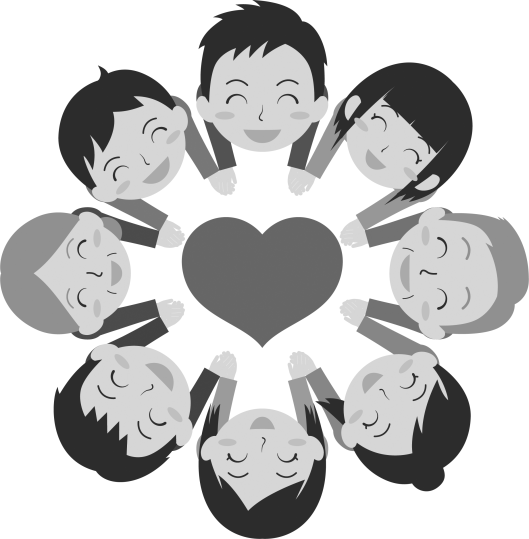 ☎浜松市の市外局番は０５３です浜松市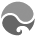 右の2次元コードは目の不自由な方のための「音声コード」です。活字文書読上げ装置またはスマートフォンやタブレットの無料専用アプリで内容を表示し音声読み上げでご案内します。Uni-Voice	「App Store、Google Play」で「Uni-Voice」を検索してください。◇浜松市障がい者相談支援事業　      障がいのある人・障がいのある児童・保護者・養護者などの相談に応じ、利用できるサービスなどをアドバイスします。成年後見制度の利用にかかる相談にも応じています。R5.4.1現在　　　　※浜松市発達医療総合福祉センターの特性を踏まえ、他の障がい者相談支援センターと協働します。●浜松市障害保健福祉課　各グループ連絡先№事業所名担当居住区所在地TEL・FAX１中障がい者相談支援センター中区中区和合町555番地（和合せいれいの里内）TEL 488-8077FAX 488-8078２東障がい者相談支援センター東区東区流通元町20番3号（東区役所2階）TEL 424-0371FAX 424-0379３西・南障がい者相談支援センター西区南区西区雄踏一丁目31番1号（西区役所3階）TEL 597-1124FAX 596-5100４北障がい者相談支援センター北区北区細江町気賀305番地（北区役所3階）TEL 523-2255FAX 523-2257５浜北・天竜障がい者相談支援センター浜北区天竜区浜北区平口1604番地の1（浜北保健センター1階）TEL 587-1010FAX 587-1015６相談支援事業所「シグナル」※浜北区高薗775番地の1（浜松市発達医療総合福祉センター内）TEL 586-8804FAX 586-8827